FUNDO MUNICIPAL DE ASSISTÊNCIA SOCIAL DE MALHADA DOS BOIS ANO 2020
MÊS DE REFERÊNCIAUNIDADE GESTORA DATA DO PAGAMENTOVALOR LÍQUIDOJANEIROASSISTÊNCIA SOCIAL10/02/202026.446,30FEVEREIROASSISTÊNCIA SOCIAL10/03/202016.026,69MARÇOASSISTÊNCIA SOCIAL10/04/202016.865,17ABRILASSISTÊNCIA SOCIAL10/05/202035.168,45MAIOASSISTÊNCIA SOCIAL08/06/202035.571,30JUNHOASSISTÊNCIA SOCIAL10/07/202036.600,55JULHOASSISTÊNCIA SOCIAL10/08/202038.359,92AGOSTOASSISTÊNCIA SOCIAL10/09/202039.757,70SETEMBROASSISTÊNCIA SOCIAL10/10/202039.772,77OUTUBROASSISTÊNCIA SOCIAL09/11/202040.120,93NOVEMBROASSISTÊNCIA SOCIAL10/12/202040.032,51DEZEMBROASSISTÊNCIA SOCIAL08/01/202140.292,14DÉCIMOASSISTÊNCIA SOCIAL20/12/202011.109,31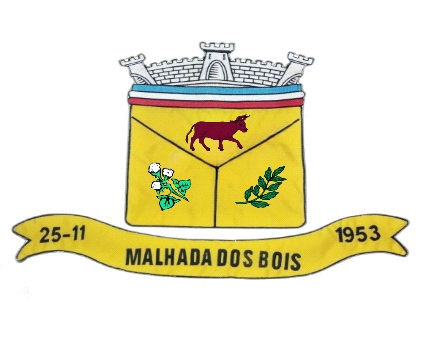 